1	7	blok 4, 5 en 6			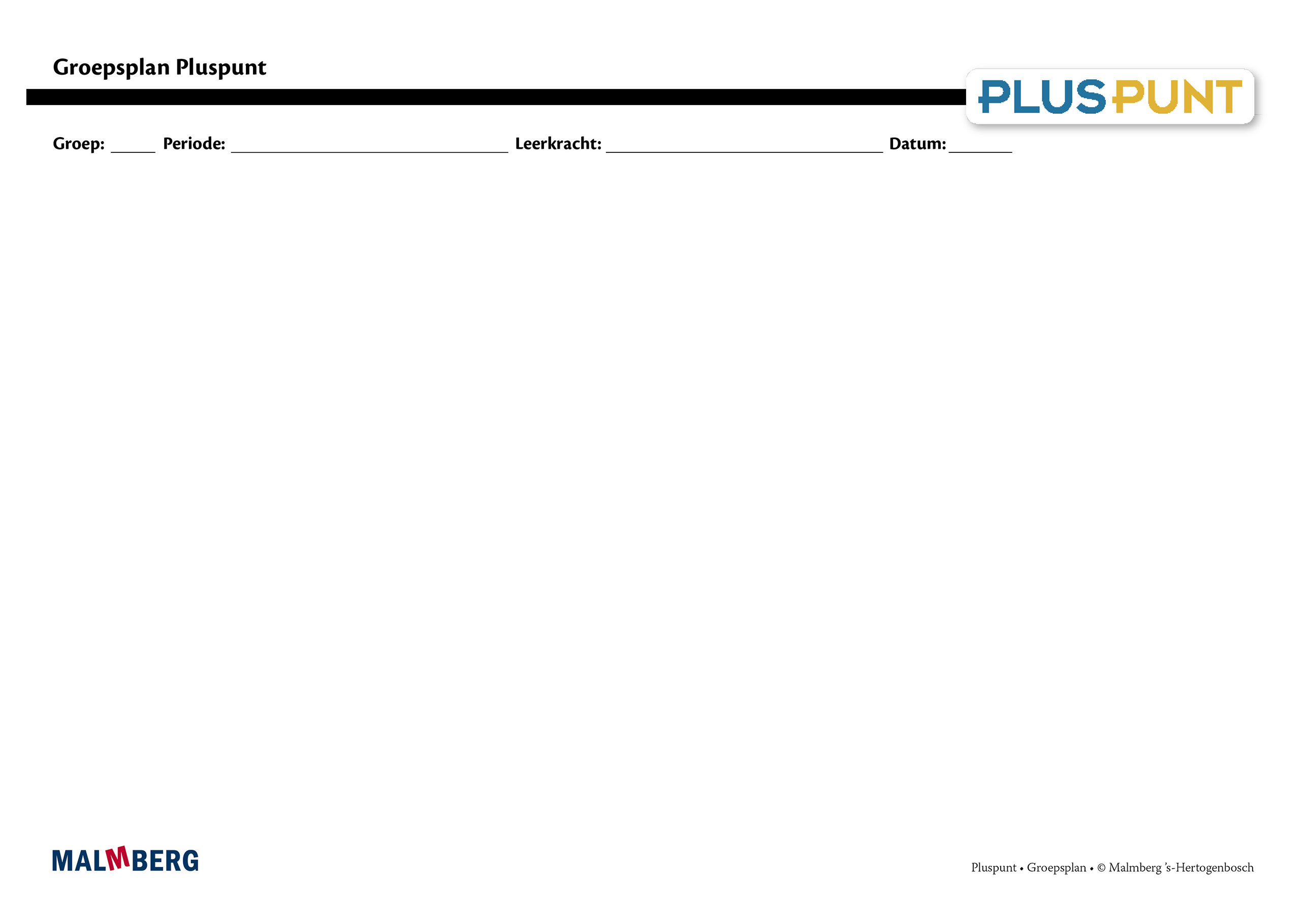 ¹ Doelen zijn toetsdoelen.² Doelen uit les 11 zijn noodzakelijke ervaringen en geen toetsdoelen, die een basis vormen voor doelen die wel schriftelijk worden getoetst.³ Cursief gedrukte doelen zijn op streefniveau, de andere doelen op fundamenteel niveau.Groep/namenDoelInhoudAanpak/methodiekOrganisatieEvaluatieGroep A = 2 sterren: instructiegevoelige kinderen (basisgroep)Het gaat hier om kinderen bij wie de ontwikkeling van tellen en rekenen normaal verloopt. BloktoetsenVoldoende: 60-80%Goed: ≥ 80%Tempotoets100% goedKwartaaltoetsVoldoende: 60-76%Goed: ≥ 77%Samen en zelf oefenenVlot onder elkaar vermenigvuldigen; 1 cijfer met 2/3 cijfers, 2 cijfers met 2 cijfers met kommagetallenDoor- en terugtellen met 50, 100, 500, 1000, 25 en 250Door- en terugtellen met 
€ 0,10 en € 0,01, € 0,05 en € 0,50, € 0,20 en € 0,02 in geldcontextVlot onder elkaar optellen en aftrekken met 2 getallen met 3 cijfersHoofdrekenend optellen en aftrekken in tabellen, type 673-5, 789+20, 534+23, 645-19Cijferend optellen en aftrekkenCijferend vermenigvuldigen met komma en delen met restBreuken: vermenigvuldigen en delen heel getal door breuk, breuken en kommagetallenGeld: geldbedragen uitrekenen n.a.v. prijslijstMeten: omrekenen inhoudsmaten: l, dl, cl, ml, opgaven met km/uurTijd: analoge en digitale tijden, treintijden met te laat en vertragingMeetkunde: rekenen met gegeven schaalDoelen¹Getallen en getalrelaties:Kommagetallen op getallenlijn Breuken en kommagetallen vergelijken en ordenenBewerkingen:Cijferend vermenigvuldigen type 4x34, 4x345, 45x56 met en zonder contextCijferend vermenigvuldigen met kommagetallen, toepassen in geldcontextCijferend delen zonder rest type 288:12, 3456:12 met en zonder contextCijferend delen met rest type 288:12, 3456:12 met en zonder contextMeten, tijd en geld:Veelvoorkomende tijdmaten en snelheden uitrekenenVeelvoorkomende tijdmaten en samengestelde grootheden (zoals snelheid en prijs) uitrekenenKubieke inhoudsmaten m³, dm³ en cm³ kennen en bijbehorende referentiematen²Reistijden berekenen met veelvoorkomende tijdstabellen en berekeningen met grote afstanden maken²Meetkunde:Begrippen spiegelen en draaien, spiegel- en draaisymmetrie²Symmetrie-assen aangeven in vlakke figuren²Symmetrische tekeningen aanvullen of maken²Breuken, procenten, verhoudingen en kommagetallen:Vermenigvuldigen of delen van hele getallen door een zeer eenvoudige breuk in contextVermenigvuldigen of delen van hele getallen door een breuk of kommagetal in contextPercentage uitrekenen, korting en nieuwe prijsMet oude en nieuwe prijs het kortingspercentage uitrekenenMateriaal PluspuntLesboek 7Opdrachtenboek 7,
blok 1 t/m 6(Startpunt ** begin hier)Werkboek 7 **Toetsboek 7Kopieerbladen toetsdoelenOefensoftware Na de toetsPuntbladenIeder onderwerp volgensVerinnerlijkenVerkortenAutomatiserenToepassenDoelgericht werkenTijdens de instructie vindt veel interactie plaats tussen leerkracht en kinderenRekenles totaal 50 minutenLeerkrachtgebonden les:10 min zelf oefenen20 min instructie en interactie20 min zelfstandig werken Les zelfstandig werken:10 min samen oefenen30 min zelfstandig werken10 min reflectieToets blok 4, 5 en 6Tempotoets blok 4, 5 en 6Kwartaaltoets 7.2Gemaakt schriftelijk werkObservatiesCitoGroep B = 1 ster:
instructie-afhankelijke kinderenHet gaat hier om kinderen bij wie de ontwikkeling van tellen en rekenen stagneert. Zie basisgroepMateriaal PluspuntLesboek 7Opdrachtenboek 7,
blok 1 t/m 6(Startpunt * begin hier)Werkboek 7 ** (*)Toetsboek 7Kopieerbladen toetsdoelenOefensoftwareNa de toetsBladen remediërenAanvullende materialen om op concreet niveau te werken:Eenduidige manier van oplossen: ‘Zo doe ik dat’Doelgericht werkenTijdens de instructie vindt veel interactie plaats tussen leerkracht en kinderenEventueel minimumrouteLeerkrachtgebonden les:10 min zelf oefenen20 min instructie en interactie10 min verlengde instructie10 min zelfstandig werken Les zelfstandig werken:10 min samen oefenen30 min zelfstandig werken10 min reflectieToets blok 4, 5 en 6Tempotoets blok 4, 5 en 6Kwartaaltoets 7.2Gemaakt schriftelijk werkObservatiesCitoGroep C = 3 sterren:
instructie-onafhankelijke kinderenHet gaat hier om kinderen bij wie de ontwikkeling van tellen en rekenen bovengemiddeld verloopt.Zie basisgroepMateriaal PluspuntLesboek 7Opdrachtenboek 7,
blok 1 t/m 6(Startpunt *** begin hier)Werkboek 7 ** (***)Toetsboek 7Kopieerbladen toetsdoelenOefensoftwareNa de toetsPlusbladenDoelgericht werkenTijdens de instructie vindt veel interactie plaats tussen leerkracht en kinderenCompactingrouteLeerkrachtgebonden les:10 min zelf oefenen20 min (verkorte) instructie en interactie20 min zelfstandig werken Les zelfstandig werken:10 min samen oefenen30 min zelfstandig werken (+ plusopgaven)10 min reflectieToets blok 4, 5 en 6Tempotoets blok 4, 5 en 6Kwartaaltoets 7.2Gemaakt schriftelijk werkObservatiesCitoKinderen met specifieke pedagogische en/of didactische behoeften